INDICAÇÃO NºAssunto: Solicita a poda de mato alto em todas as ruas do Bairro CecapSenhor Presidente,INDICO ao Sr. Prefeito Municipal, nos termos do Regimento Interno desta Casa de Leis, que se digne V. Ex.ª determinar à Secretaria de Meio Ambiente, que execute a poda de mato alto nas ruas do Bairro Cecap.  		A medida ora proposta é importante, pois moradores entraram em contato com essa vereadora, relatando que as ruas estão tomadas pelo mato alto, em especial nos canteiros, causando transtornos e dificuldades.Essa medida atenderá um apelo destes que anseiam por uma solução favorável com urgência. 		Tendo o exposto, espera-se que seja executada o mais breve possível.SALA DAS SESSÕES, 27 de novembro de 2017.LEILA BEDANIVereadora - PV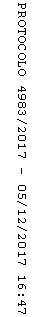 